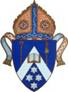 Anglican Diocese of MelbournePrayer Diary December 2020Dec 2020 Sun 6	The Reformed Episcopal Church of Spain (Bp Carlos López-Lozano); 	The Diocese of North Queensland (Bp Keith Joseph, Clergy & People); Yarra Valley Grammar School (Mark Merry, Principal); The Parish of the Holy Name of Jesus, Vermont South (Victor Fan); St. Mark’s Wonga Park then St. James Croydon Hills – Pastoral Service (Bishop Paul Barker); St Dunstan’s Camberwell – Pastoral Service (Bp Genieve Blackwell); St Mark’s Templestowe – Confirmation Service (Bp Genieve Blackwell); Bellarine Gateway Anglican Parish – Pastoral Service (Bishop Kate Prowd); Mon 7	The Diocese of North West Australia (Bp Gary Nelson, Clergy & People); Converge International (Jenny George, CEO, and Chaplains); 	St Andrew's Aberfeldie (Michael Danaher, Lynda Crossley); St Barnabas Balwyn – Commissioning Service (Bp Genieve Blackwell);Tue 8	The Diocese of Perth (Abp Kay Goldsworthy, Asst Bps Jeremy James, Kate Wilmot, Clergy & People); Archdeaconry of Frankston (Helen Phillips); St Silas and St Anselm’s Albert Park (Sophie Watkins); BSL 90th Celebration (Abp Philip Freier); Wed 9	The Diocese of Riverina (Bp Donald Kirk, Clergy & People); Brighton Grammar School (Ross Featherston, Principal; Chester Lord, Chaplain); The Parish of St Eanswythe's, Altona w. St Clement's, Laverton (Chris Lancaster);Thu 10	The Diocese of Rockhampton (Bp-elect Peter Grice, Clergy & People); Girls' Friendly Society (Alison Benfield, Chair); All Saints' Ascot Vale (Andrew Esnouf);Fri 11	The Diocese of Sydney (Abp Glenn Davies, Regional Bps Chris Edwards, Michael Stead, Peter Hayward, Peter Lin, Malcolm Richards, Gary Koo, Clergy & People); Lay Ministry; St Matthew's Ashburton (Kurian Peter);Sat 12	The Diocese of Tasmania (Bp Richard Condie, Missioner Bp Chris Jones, Clergy & People); Spiritual Health Victoria Council (Cheryl Holmes, CEO); Sun 13	Pray for the Falkland Islands (Extra-Provincial to Canterbury) (Bp Timothy Thornton); The Diocese of The Murray (Bp Keith Dalby, Clergy & People); Beaconhills College (Tony Sheumack, Principal; Peggy Kruse, Chaplain); The Parish of Holy Trinity, Bacchus Marsh w. Christ Church, Myrniong and St George's Balliang (Richard Litjens, Heidin Kunoo);  St John's Anglican Church, Upper Beaconsfield – Pastoral Service (Bishop Paul Barker); St Paul’s Cathedral – Pastoral Service (Bp Genieve Blackwell);Mon 14	The Diocese of The Northern Territory (Bp Greg Anderson, Clergy & People); Relationship Matters (Janet Jukes, CEO); Holy Trinity Balaclava & Elwood (Kathryn Watt);Tue 15	The Diocese of Wangaratta (Bp Clarence Bester, Clergy & People);	Archdeaconry of Geelong (Jill McCoy); Parish of Banyule (Denise Nicholls, Patrick Senn);Wed 16	The Diocese of Willochra (Bp John Stead, Clergy & People);	Camberwell Girls' Grammar School (Debbie Dunwoody, Principal; Helen Creed, Chaplain); St Stephen's Bayswater (Jacqui Smith);Thu 17	Anglicare Australia (Bp Chris Jones, Chair; Kasy Chambers, Exec Director); Melbourne Anglican Foundation; St Martin's Belgrave Heights (Martin Oliver);Fri 18	Theological Colleges, Church Schools & Church Kindergartens; Ministries to Youth; Bellarine Parish (Robert Myers);Sat 19	Mission Agencies of the Anglican Church of Australia; Hospital Chaplaincy (Stephen Delbridge, Co-ordinator & Chaplains); Bellarine Gateway Parish (Elizabeth Breakey);Sun 20	Pray for mission agencies and their ministry throughout the Anglican Communion, including the Mothers’ Union around the world; Religious Orders serving within the Anglican Church of Australia; Camberwell Grammar School (Paul Hicks, Principal; Charles Butler, Chaplain); St John's Bentleigh (David Powys); Holy Trinity Service Coburg (Abp Philip Freier); St David’s Anglican Church, Moorabbin – Diocesan Service (Bishop Paul Barker);  St Thomas’ Anglican Church, Upper Ferntree Gully – Pastoral Service (Bishop Paul Barker);  Holy Trinity Coburg – Confirmation Service (Bp Genieve Blackwell); Parish of St Alban the Martyr, St Albans – Pastoral Service (Bishop Kate Prowd); Mon 21	Locums and all retired clergy; Mission to Seafarers (Neil Edwards, Chair; Onfré Punay, Chaplain); Berwick Anglican Church (Wayne Schuller, Samuel Creek, Reece Kelly);Tue 22	The Anglican Church of Australia (Primate Abp Geoffrey Smith, General Secretary Anne Hywood, the General Synod & the Standing Committee); Archdeaconry of Kew (Greg Allinson); St Agnes' Black Rock (Garry Deverell);Wed 23	The Diocese of Adelaide (Abp Geoff Smith, Asst Bps Denise Ferguson, Timothy Harris, Christopher McLeod; Clergy & People); Caulfield Grammar School (Ashleigh Martin, Principal; Ryan Holt, Amanda Lyons and Kate Jacob, Chaplains); St Alfred's Blackburn North (Peter MacPherson, Mike McNamara, Mark Simon, Nick Curtis);Thu 24	The Diocese of Armidale (Bp Rick Lewers, Clergy & People);	 Mothers’ Union Australia, Diocese of Melbourne (Elaine Longford, President); St John's Blackburn (Andrew Price, Mark Chew); Christmas Eve Service (Abp Philip Freier); St Faith’s Burwood – Confirmation Service (Bishop Paul Barker); St Michael’s North Dandenong – Confirmation Service (Bishop Paul Barker); Fri 25	Christmas Day, the Incarnation of the Lord Jesus Christ; The Diocese of Ballarat (Bp Garry Weatherill, Clergy & People); Royal School of Church Music (Roslyn Carolane, Chair); St Paul's Boronia (Vaughn Spring); Christmas Day Service (Abp Philip Freier);  St John’s Croydon – Pastoral Service (Bishop Paul Barker); The Parish of St Matthew's, Glenroy/Hadfield w. St Linus', Merlynston (Bishop Kate Prowd); Sat 26	The Diocese of Bathurst (Bp Mark Calder, Clergy & People); Parish of Box Hill (Shane Hubner, Joseph Arou, Alasdair MacKinnon-Love, Esther Zhang);Sun 27	Pray for Christians in other denominations and the work of the ecumenical movement, His Holiness Pope Francis, Bishop of Rome, His All Holiness Archbishop Bartholomew of Constantinople, New Rome and Ecumenical Patriarch, The General Secretary of the World Council of Churches Bishop Ivan M Abrahams, General Secretary World Methodist Council Chris Ferguson, General Secretary of the World Communion of Reformed Churches; The Diocese of Bendigo (Bp Matt Brain, Clergy & People); Christ Church Grammar School (Neil Andary, Principal; Linda Fiske, Chaplain); St Andrew's Brighton (Ian Morrison, Michelle Wang);Mon 28	The Diocese of Brisbane (Abp Phillip Aspinall, Regional Bps Jeremy Greaves, Cameron Venables, John Roundhill, Clergy & People); Social Responsibilities Committee (Gordon Preece, Chair); St Peter's Brighton Beach (Jonathan Chamberlain);Tue 29	The Diocese of Bunbury (Bp Ian Coutts, Clergy & People); Archdeaconry of La Trobe (Gavin Ward); Brimbank Parish (Simon Koefoed);Wed 30	The Diocese of Canberra & Goulburn (Bp Mark Short, Asst Bps Stephen Pickard, Carol Wagner, Clergy & People); Firbank Grammar School (Jenny Williams, Principal; Christine Croft, chaplain); 	Broadmeadows/Dallas Anglican Parish (Valentina Emmanuel);Thu 31	Ministry to the Defence Force (Bishop Grant Dibden, Chaplains & Members of the Defence Forces);	 SparkLit (Michael Collie, National Director); Christ Church Brunswick (Lindsay Urwin OGS, Kathryn Bellhouse);Jan 2021 Fri 1	The Diocese of Gippsland (Bp Richard Treloar, Clergy & People); Archdeaconry of Maroondah (Bruce Bickerdike); St John Chrysostom Brunswick West (Steve Sonneman, Len Firth);Sat 2	The Diocese of Grafton (Bp Murray Harvey, Clergy & People); Geelong Grammar School (Rebecca Cody, Principal; Gordon Lingard, Howard Parkinson, Chaplains); St Timothy's Bulleen (Ben Wong, Ivy Wong);Sun 3	Pray for The Episcopal / Anglican Province of Alexandria; Ministry with the Aboriginal people of Australia (Bp Chris McLeod, National Aboriginal Bishop, Aboriginal Clergy & People);	 Karingal - St Laurence Community Services; St Peter's Bundoora (Jobby John); Yarraville Anglican Parish – Confirmation Service (Bishop Kate Prowd); Mon 4	Ministry with the Torres Strait Islander people of Australia (Torres Strait Islander Clergy & People);	 Stewardship Agencies; St Bartholomew's Burnley (Matthew Healy, Wendy Crouch);Tue 5	The Diocese of Melbourne (Abp Philip Freier, Asst Bps Paul Barker, Bradly Billings, Genieve Blackwell, Kate Prowd, Clergy & People); Church of the Ascension Burwood East (Anthony Frost);Wed 6	The Diocese of Newcastle (Bp Peter Stuart, Asst Bps Charlie Murry, Sonia Roulston, Clergy & People); Hume Anglican Grammar School (Bill Sweeney, Principal; Peter Waterhouse, Chaplain); Parish of St Thomas Burwood (John Carrick, Joshua Millard, Michael Prabaharan);Thu 7	The Diocese of North Queensland (Bp Keith Joseph, Clergy & People); Angliss Health Services; St Dunstan's Camberwell (Roberta Hamilton);Fri 8	The Diocese of North West Australia (Bp Gary Nelson, Clergy & People); Archdeaconry of Melbourne (Heather Patacca); St John's Camberwell (John Baldock, Helen Creed, Jonathan Chaintrier); Sat 9	The Diocese of Perth (Abp Kay Goldsworthy, Asst Bps Jeremy James, Kate Wilmot, Clergy & People); Ivanhoe Girls' Grammar School (Deborah Priest, Principal); St Mark's Camberwell (Greg Allinson, Fionna Chia, Ben Hewitt);Sun 10	Pray for The Anglican Church in Aotearoa, New Zealand and Polynesia; The Diocese of Riverina (Bp Donald Kirk, Clergy & People); Department of Theological Education (Bp Bradly Billings, Assistant Bishop, Monomeeth Episcopate);	St Mary's Camberwell South (David Huynh, David Shannon); The Parish of St John's, Frankston North w. St Luke's, Carrum Downs – Pastoral Service (Bishop Paul Barker); Mon 11	The Diocese of Rockhampton (Bp-elect Peter Grice, Clergy & People); Victorian Council of Churches (Bp Peter Danaher, President, Ian Smith, Executive Officer); St Paul's Canterbury (Rachel McDougall);Tue 12	The Diocese of Sydney (Abp Glenn Davies, Regional Bps Chris Edwards, Michael Stead, Peter Hayward, Peter Lin, Malcolm Richards, Gary Koo, Clergy & People); Defence Force Chaplains; St Jude's Carlton (John Forsyth, Alex Zunica, Amy Brown, Michael Phillips, Samuel Oldland);Wed 13	The Diocese of Tasmania (Bp Richard Condie, Missioner Bp Chris Jones, Clergy & People); Ivanhoe Grammar School (Gerard Foley, Principal, John Sanderson, Chaplain); St Michael's Carlton North (Steven Webster);Thu 14	The Diocese of The Murray (Bp Keith Dalby, Clergy & People); Working Group on Aboriginal Matters (NATSIAC); The Anglican Church Caroline Springs (Jonathan Smith);Fri 15	The Diocese of The Northern Territory (Bp Greg Anderson, Clergy & People); Archdeaconry of Stonnington (Howard Langmead); Casey Anglican Dinka Congregation AAC (Peter Alier Jongroor);Sat 16	The Diocese of Wangaratta (Bp Clarence Bester, Clergy & People); Janet Clarke Hall (Damian Powell, Principal); St Catharine's Caulfield South (Adam Cetrangolo, Heather Cetrangolo);Sun 17	Pray for The Anglican Church of Australia; The Diocese of Willochra (Bp John Stead, Clergy & People); Anglican Board of Mission (John Deane, Executive Director); The Oaktree Anglican Parish of St Mary's Caulfield with St Clement's Elsternwick (Mark Juers, Andrew Stewart, Kate Jacob, Kaveh Hassanzadeh); St John Wantirna – Pastoral Service (Bishop Paul Barker);  Mon 18	Anglicare Australia (Bp Chris Jones, Chair; Kasy Chambers, Exec Director); ACCESS ministries (Dawn Penney, CEO);Tue 19	Theological Colleges, Church Schools & Church Kindergartens; Police Force Chaplains (Drew Mellor, David Thompson & other Chaplains) and members of the Police Force; St Paul's Caulfield North (Howard Langmead); Oaktree Anglican – Commissioning Service (Bp Genieve Blackwell); Wed 20	Mission Agencies of the Anglican Church of Australia; Korowa Anglican Girls' School (Helen Carmody, Principal; Kirsten Winkett, Chaplain); St Matthew's Cheltenham (Colleen Clayton);Thu 21	Religious Orders serving within the Anglican Church of Australia; Anglican Development Fund; Chinese Mission of the Epiphany Melbourne (Richard Liu);Fri 22	Locums and all retired clergy; Archdeaconry of The Yarra (Dave Fuller); Inner West Church Kensington (Peter Greenwood);Sat 23	The Anglican Church of Australia (Primate Abp Geoffrey Smith, General Secretary Anne Hywood, the General Synod & the Standing Committee); Lowther Hall Anglican Grammar School (Elisabeth Rhodes, Principal; Emily Fraser, Fiona Raike, Chaplains); City on a Hill Malvern East (Nicholas Coombs);Sun 24	Pray for The Church of Bangladesh; The Diocese of Adelaide (Abp Geoff Smith, Asst Bps Denise Ferguson, Timothy Harris, Christopher McLeod; Clergy & People); Aged Care Ministry; City on a Hill Melbourne (Guy Mason, Andrew Grills, Matt Keller, Stephanie Judd, Andrew Pearce, Luke Nelson); St George's Anglican Church Red Hill – Pastoral Service (Bishop Paul Barker)Mon 25	The Diocese of Armidale (Bp Rick Lewers, Clergy & People);	 Anglican Boys' Society - CEBS (Bruce Anderson, Secretary); All Saints' Clayton (Charles Fletcher, Abraham Amuom, Jeremiah Paul);Tue 26	The Diocese of Ballarat (Bp Garry Weatherill, Clergy & People); St Alban's Coburg West-Pascoe Vale South (Kate Heath);Wed 27	The Diocese of Bathurst (Bp Mark Calder, Clergy & People);	 University of Divinity (Peter Sherlock, Vice-Chancellor); Holy Trinity Coburg (Faraj Hanna);Thu 28	The Diocese of Bendigo (Bp Matt Brain, Clergy & People); Anglican Cursillo Movement; St Luke's Cockatoo (Owen Prout);Fri 29	The Diocese of Brisbane (Abp Phillip Aspinall, Regional Bps Jeremy Greaves, Cameron Venables, John Roundhill, Clergy & People); Archdeaconry of Williamstown (Glenn Buijs); St Philip's Collingwood (John Raike);Sat 30	The Diocese of Bunbury (Bp Ian Coutts, Clergy & People); Melbourne Girls’ Grammar School (Toni Meath, Principal; Kirsty Ross, Chaplain); St Andrew's Corio - Norlane (David Milford);Sun 31	Pray for Igreja Episcopal Anglicana do Brasil; The Diocese of Canberra & Goulburn (Bp Mark Short, Asst Bps Stephen Pickard, Carol Wagner, Clergy & People); Anglican Early Childhood Services; Redemption Church Craigieburn (Akhil Gardner); St George's Anglican Church, Monbulk – Pastoral Service (Bishop Paul Barker); Feb 2021 Mon 1	Ministry to the Defence Force (Bishop Grant Dibden, Chaplains & Members of the Defence Forces); Archdeaconry of Box Hill (Dianne Sharrock); The Parish of St John's, Cranbourne w. Christ Church, Tooradin (Samuel Bleby); Korowa Anglican Girls’ School – Induction of School Leaders Service (Bp Genieve Blackwell); Tue 2	The Diocese of Gippsland (Bp Richard Treloar, Clergy & People);Melbourne Grammar School (Philip Grutzner, Principal; Hans Christiansen, William Peacock, Malcolm Woolrich, Chaplains); St John the Divine Croydon (John Webster);Wed 3	The Diocese of Grafton (Bp Murray Harvey, Clergy & People); Anglican Historical Society (Wendy Dick, Chair);Church of the New Guinea Martyrs Croydon South (Bruce Bickerdike, James Raistrick); St George’s Malvern – Induction Service (Bp Genieve Blackwell);Thu 4	Ministry with the Aboriginal people of Australia (Bp Chris McLeod, National Aboriginal Bishop, Aboriginal Clergy & People); Anglican Media (Mark Brolly, Interim Manager); The Parish of Croydon Hills & Wonga Park (Leroy Coote);Fri 5	Ministry with the Torres Strait Islander people of Australia (Torres Strait Islander Clergy & People); St James' Dandenong (Graeme Peters, Oyem Amaylek, George Ladu, Mike Kicevski);Sat 6	The Diocese of Melbourne (Abp Philip Freier, Asst Bps Paul Barker, Bradly Billings, Genieve Blackwell, Kate Prowd, Clergy & People); Mentone Girls' Grammar School (Natalie Charles, Principal; Philippa Lohmeyer-Collins, Chaplain); St Michael & St Luke Dandenong (Santa Packianathan);Sun 7	Pray for The Anglican Church of Burundi; The Diocese of Newcastle (Bp Peter Stuart, Asst Bps Charlie Murry, Sonia Roulston, Clergy & People); Anglican Criminal Justice Ministry Chaplaincy (Rob Ferguson, Senior Chaplain & Chaplains); St Philip's Deep Creek (Megan Curlis-Gibson); Church of the Ascension Anglican Church, Burwood East – Pastoral Service (Bp Paul Barker); St Mary’s Melbourne North – Pastoral Service (Bp Genieve Blackwell); Redemtpion Church, Craigieburn – Pastoral Service (Bishop Kate Prowd); 